ANEXO IFORMULÁRIO DE INSCRIÇÃO – EDITAL Nº45 /2018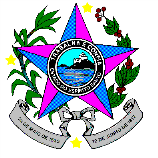 SECRETARIA DE ESTADO DA EDUCAÇÃOGerência de Gestão de PessoasSECRETARIA DE ESTADO DA EDUCAÇÃOGerência de Gestão de PessoasFICHA DE INSCRIÇÃOFICHA DE INSCRIÇÃOFICHA DE INSCRIÇÃOFICHA DE INSCRIÇÃONOME COMPLETO (SEM ABREVIATURA)NOME COMPLETO (SEM ABREVIATURA)NOME COMPLETO (SEM ABREVIATURA)NOME COMPLETO (SEM ABREVIATURA)CARGO / NÚMERO FUNCIONAL/VÍNCULO DE INSCRIÇÃOCARGO / NÚMERO FUNCIONAL/VÍNCULO DE INSCRIÇÃOCARGO / NÚMERO FUNCIONAL/VÍNCULO DE INSCRIÇÃOCARGO / NÚMERO FUNCIONAL/VÍNCULO DE INSCRIÇÃOUNIDADE ADMINISTRATIVA PLEITEADAUNIDADE ADMINISTRATIVA PLEITEADAUNIDADE ADMINISTRATIVA PLEITEADAUNIDADE ADMINISTRATIVA PLEITEADACPFCPFCPFDATA NASCIMENTOTELEFONE PARA CONTATO RESIDENCIAL _____________        CELULAR ______________     OUTRO _________________            TELEFONE PARA CONTATO RESIDENCIAL _____________        CELULAR ______________     OUTRO _________________            TELEFONE PARA CONTATO RESIDENCIAL _____________        CELULAR ______________     OUTRO _________________            TELEFONE PARA CONTATO RESIDENCIAL _____________        CELULAR ______________     OUTRO _________________            E-MAIL E-MAIL E-MAIL E-MAIL (  ) Declaro conhecer e concordar com os termos do Edital nº    /2018 que regulamenta o Processo Seletivo. (  ) Declaro conhecer e concordar com os termos do Edital nº    /2018 que regulamenta o Processo Seletivo. (  ) Declaro conhecer e concordar com os termos do Edital nº    /2018 que regulamenta o Processo Seletivo. (  ) Declaro conhecer e concordar com os termos do Edital nº    /2018 que regulamenta o Processo Seletivo. DataAssinatura do CandidatoAssinatura do CandidatoAssinatura do Candidato